The Oxford Hills Rotary Reader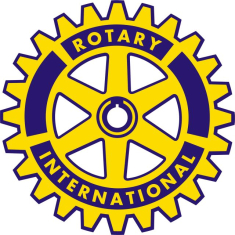 Wednesday, May 15, 2013The Rotary Club of Oxford HillsPO Box 14Norway, ME 04268www.oxfordhillsrotary.orgwww.rotary7780.orgRotary Theme for 2012 – 2013: “Peace Through Service”__________________________________________________________________2012-2013 OfficersRotary International President: Sakuji Tanaka ~ Governor, District 7780: Marty Peak HelmanOxford Hills Rotary Club Pres.: Bob Schott ~ Pres. Elect: Dave Preble ~ Vice Pres.: Chris TwitchellTreas.: Pat Cook ~ Sec.: Jack Richardson ~ Sgt. At Arms: Stan Brett ~ Past Pres.: Beth Abbott ~Foundation Chair: Larry Jordan ~ Membership Chair: Dan Allen ~ Publicity Chair: Steve Galvin ~ Community and Club Service Chair: RonMorse_____________________________________________________________________________________Welcome!Today’s greeter is Patty Rice. Our program chair is Irina Kahn whose speaker will be from Healthy Oxford Hills. Also, many thanks to Jack Sours and the Oxford Casino for hosting breakfast this morning. Calendar:The first name listed is the Program Chair, the second is Greeter.Please let President Bob or Program Chair Dave Preble know what your program is so it can be published in the Reader. Please remember that when you are Program Chair, you are expected to lend a hand after the meeting putting away the Club’s paraphernalia5/17 & 5/18 – District Conference in Boothbay Harbor5/22 – Bob Kahn and George Rice5/29 – Top Students and Dave Preble5/31 – 6/2 – Exchange Students Rafting Adventure6/3 – Board Meeting – 6:00PM.6/5 – Club Visioning Meeting – Note: No morning meeting. Instead we will have an evening meeting from 5:00PM-9:00PM at the church. As part of this process, we really need every member to attend. Food and drink provided.6/9 – Road toll to benefit Special Olympics – Fair St. by the OHCHS tennis courts, 10:00-2:00.6/12 – the Special Olympians will be joining us for breakfast and Ron Morse6/19 – Annual Dinner at Papoose Pond Resort in Waterford starting at 5:30PM.6/26 – Ron Morse and Phil LibbyVisiting Rotarians and Guests:There were no visiting Rotarians. Joe Rideout was the guest of Susan Cairns. New Member Proposal – Susan Cairns has proposed Joe Rideout as a member. Joe is a Registered Nurse and if he seems familiar, it is because he is the parent of two past Students of the Month. If you have any comments or questions, please speak to one of the board members.Last Week:After President Bob opened the meeting, Dave Carter led us in the pledge, Dan Allen led us in song and Lois Strauss gave the blessing. Rebecca Dowse introduced our guest speaker, Sawin Millett, Finance Commissioner for Maine, who spoke before breakfast. Sawin talked about the Legislative issues facing the state in 2013 including the budget, revenue, the liability to hospitals, the “Gang of 11” tax plan, bonding and revenue sharing. He also touched on other issues such as gun control, energy, marijuana, Charter schools, teacher retirement and the Affordable Care Act.Announcements:Larry has the totals for our weekly Foundation contributions. We are one of the few clubs in the district in which every member has donated. As of this date, 13 of 34 members have reached the $100 level. We still have a month and a half to go, so there is plenty of time remaining for everyone to reach the $100 goal. Dan asked that we have a 2 minute board meeting after today’s meeting after he led us in singing “Happy Birthday” to Patty Rice.Stan announced that we would be putting up the tents for May Day Play Day at noon on Friday, May 10th. I did not catch all who volunteered to help but I think we have it covered. Tent take down will be on Sunday morning, 10:00AM, weather permitting. Tally reviewed the list of sign-up sheet for MDPD. There are a few gaps but I’m sure there will be plenty of us there to help.								Happy and Sad Dollars:Patty was happy for her granddaughter’s birthday  and hoped that she (Patty)would have a lucky birthday at the Casino.Lois was happy that her daughter Kitty started working at the family business last week but she was sad that she forgot Rotary because she was so involved in getting Kitty started. She also had a question dollar as she is looking for a good part-time day care and a pediatrician for her grandson. Guest Joe Rideout had a happy dollar because he passed his exam and is awaiting his nursing license. Susan C. was happy to have Joe as a guest. Stan had many happy dollars because his youngest is graduating from college this weekend and she will start her new job in Topsham on Monday. Guess there is no rest for the weary. 50/50 – Because Joel won the pot last week, there was only $14.00 in the pot. Since we did not have a new deck of cards, we decided that the holder of the ticket drawn would win the $14.00 and Larry won. BirthdaysinMay:Sharon (Glenn) Huntley – 5/1; Patty Rice – 5/9. Anniversaries in May:Susan & Greg Graves – 5/4; Chris and David Twitchell – 5/13; Dan and Nancy Allen – 5/21; Frank and Connie Shorey – 5/23. “I think Congressmen should wear uniforms, you know, like NASCAR drivers, so we could identify their corporate sponsors.”       ~ Anon~